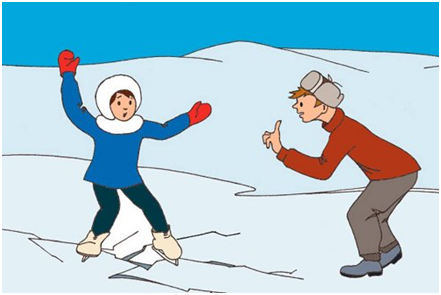 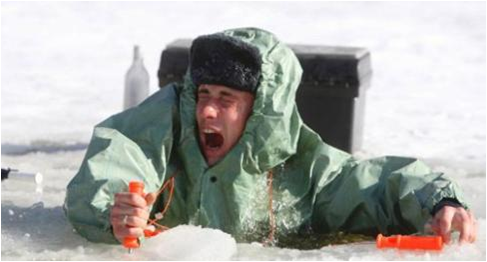 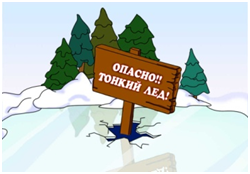 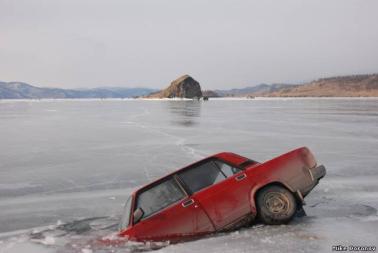 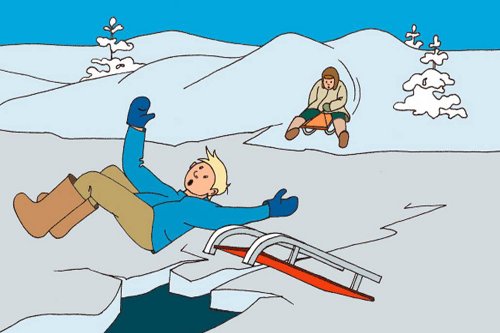 Это нужно знать !!! Безопасным для человека считается лед толщиной не менее 10 см — 15 см. В устьях рек и протоках прочность льда ослаблена.  Лед непрочен в местах быстрого течения, бьющих ключей и стоковых вод, а так же в районах произрастания водной растительности, вблизи деревьев, кустов, камыша. Если температура воздуха выше 0 градусов держится более трех дней, то прочность льда
снижается на 25%. Прочность льда можно определить визуально:  лед голубого цвета – прочный, белого – прочность его в 2 раза меньше, матово белый или с желтоватым оттенком — ненадежен.